		Visitor information request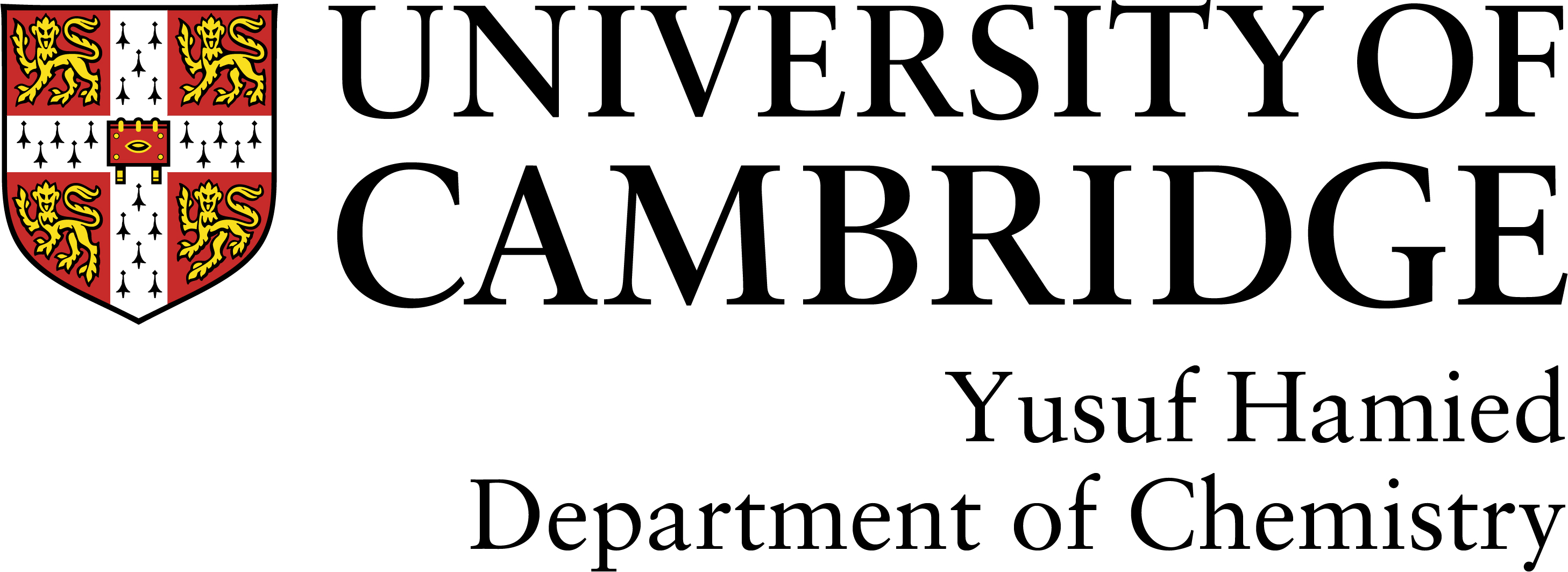 NameTitleResidential address while in Cambridge (if known, not Department address)Home address(not Department address)Email addressDescription (eg visiting researcher)Supervisor within Chemistry DepartmentRoom/Tel no.Access hours requiredJustification for out or hours access if required and member of staff accompanying you out of hoursApproximate number of hours you expect to visit the dept. for per weekGeneral:    8am - 6pm Monday - Friday     Out of hours:    Mon – Fri / weekends       ……………………………………………………………………………………………………………… Approx. ……………………  hours per weekActivities (if known)Please write a short description of the work you will be doing – 1-2 sentences.Start dateEnd dateYour Employer/Home institution (if applicable, including contract address)Details of contact of your Employer/Home Institution (if applicable, eg your line manager)NamePositionAddressEmail(for visitors from overseas)Details of medical insurance or financial assurance as to payment of medical expenses